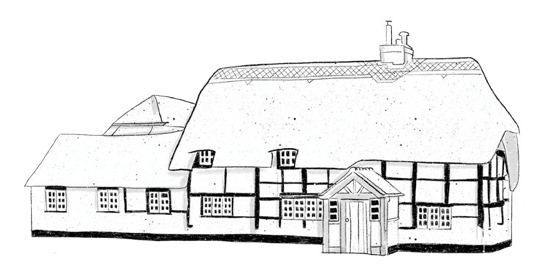 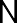 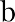 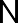 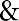 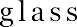 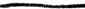 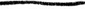 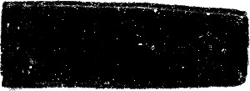 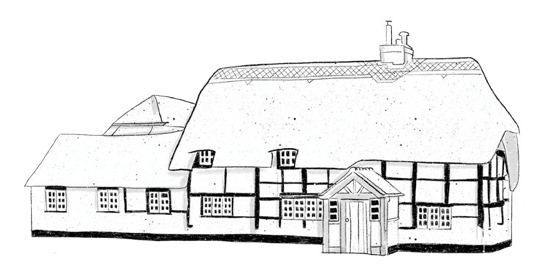 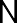 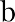 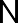 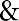 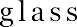 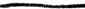 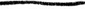 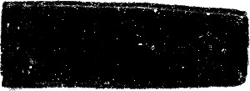  T I P I BreakfastSausage Brioche Bun 6.5 + fried egg 1Bacon Brioche Bun 6.5 + fried egg 1PizzasMargherita, tomato base, mozzarella & fresh basil £12 (V)Spicy N’duja, pepperoni, tomato base & mozzarella £14Venison, tomato base & mozzarella £14BBQ pulled pork subToasted brioche bun, pulled bork marinated in BBQ sauce, melted Oxfordshire cheddar, pickled slaw & parsley £15.50KIDSCheese & Tomato Pizza £6 (V)Pepperoni Pizza £8